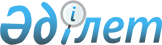 О внесении изменения в постановление Правительства Республики Казахстан от 24 января 2005 года N 47
					
			Утративший силу
			
			
		
					Постановление Правительства Республики Казахстан от 16 февраля 2007 год N 120. Утратило силу постановлением Правительства Республики Казахстан от 15 апреля 2008 года N 339.



      


Сноска. Постановление Правительства Республики Казахстан от 16 февраля 2007 год N 120 утратило силу постановлением Правительства РК от 15.04.2008 


 N 339 


.



      Правительство Республики Казахстан 

ПОСТАНОВЛЯЕТ

:




      1. Внести в 
 постановление 
 Правительства Республики Казахстан от 24 января 2005 года N 47 "Об утверждении лимитов штатной численности" следующее изменение:



      в 
 лимитах 
 штатной численности работников министерств, агентств и ведомств, утвержденных указанным постановлением:



      в графе 3 строки, порядковый номер 5 "Министерство иностранных дел Республики Казахстан", цифры "585" заменить цифрами "621".




      2. Настоящее постановление вводится в действие со дня подписания.

      

Премьер-Министр




      Республики Казахстан


					© 2012. РГП на ПХВ «Институт законодательства и правовой информации Республики Казахстан» Министерства юстиции Республики Казахстан
				